ИНСТРУКЦИЯ ПО РАБОТЕ С АРМпо учету заявлений в 1 классыЗаходим на страницу АРМа по адресу: https://1class.iich.ru/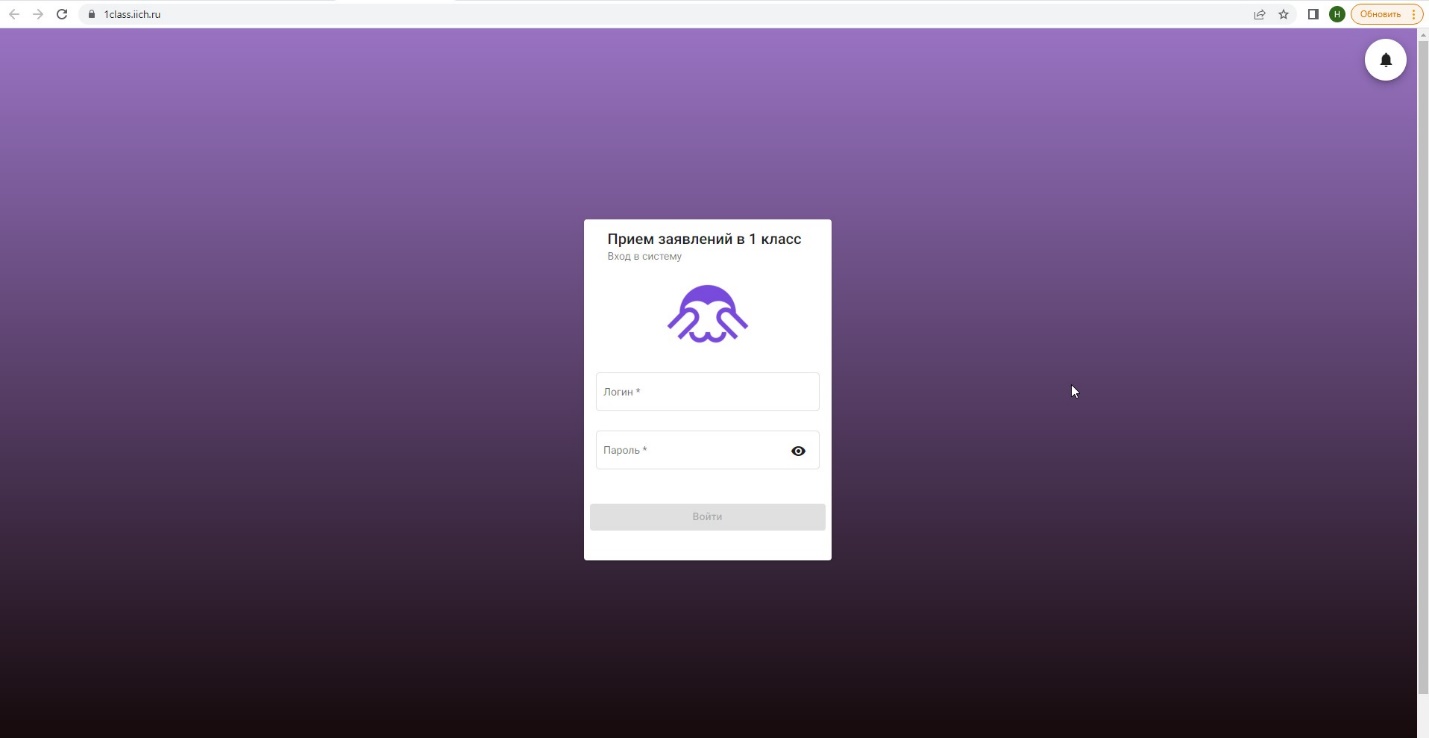 Вводим учетные данные (адрес электронной почты и выданный пароль), попадаем на стартовую страницу.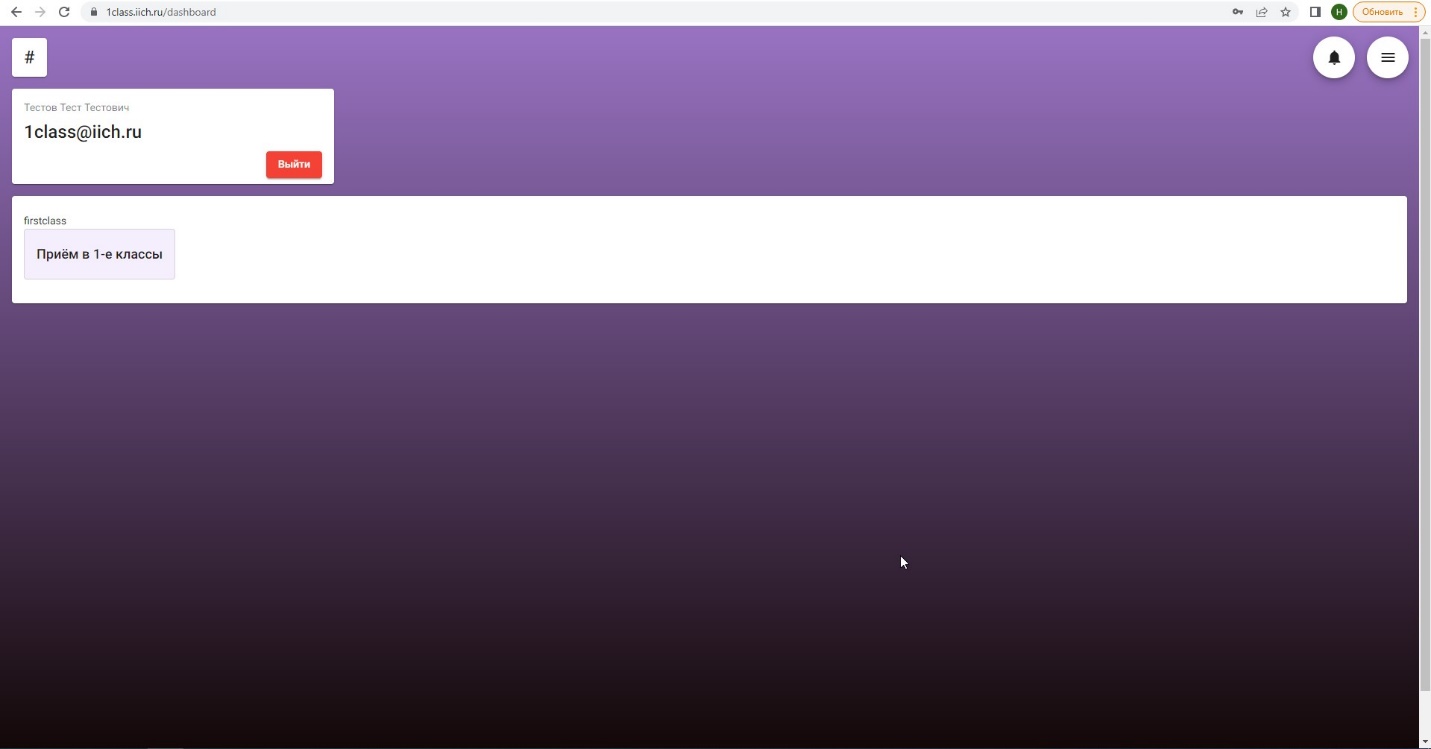 Нажимаем на плашку «Прием в 1-е классы», попадаем на возможность перехода на форму для заполнения или на список заведенных в АРМ заявлений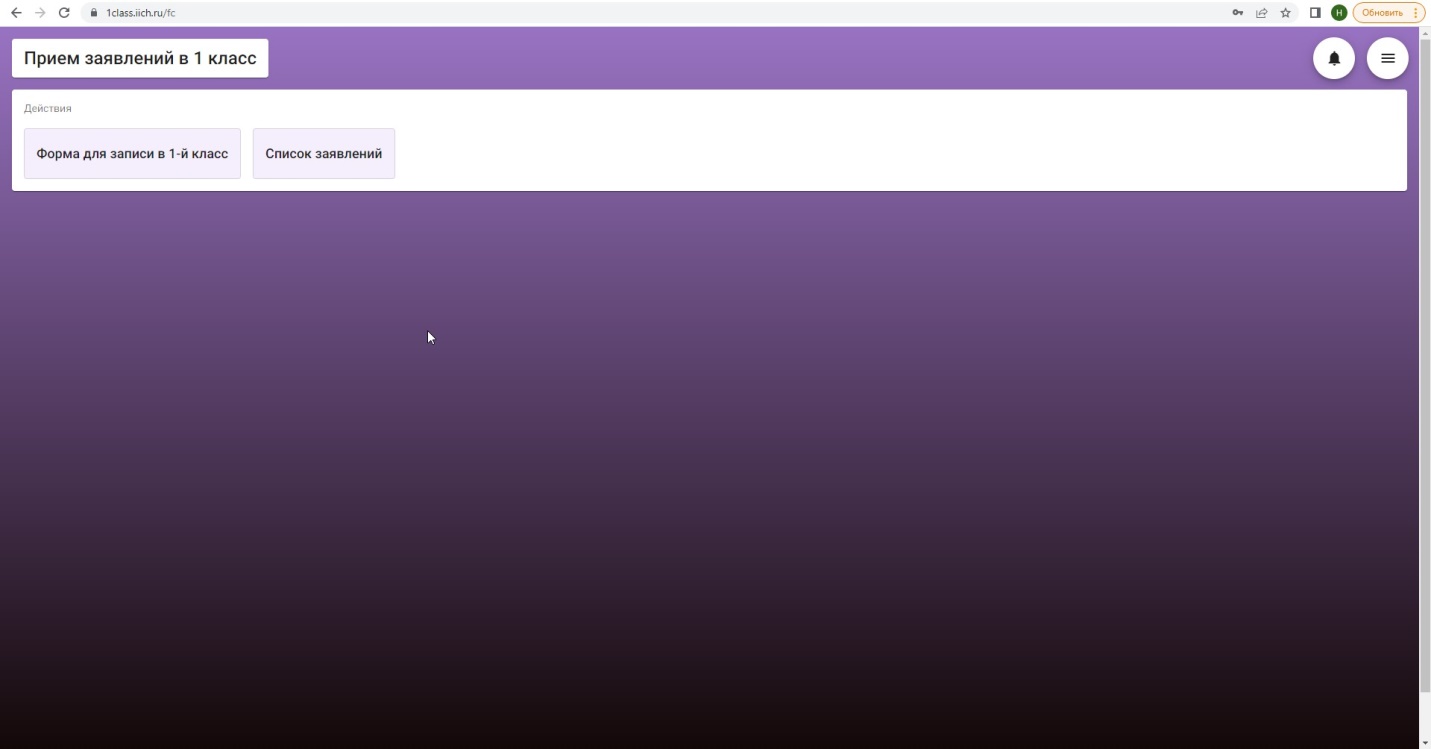 Нажимая на «Форму для записи в 1-й класс», попадаем на форму заполнения заявления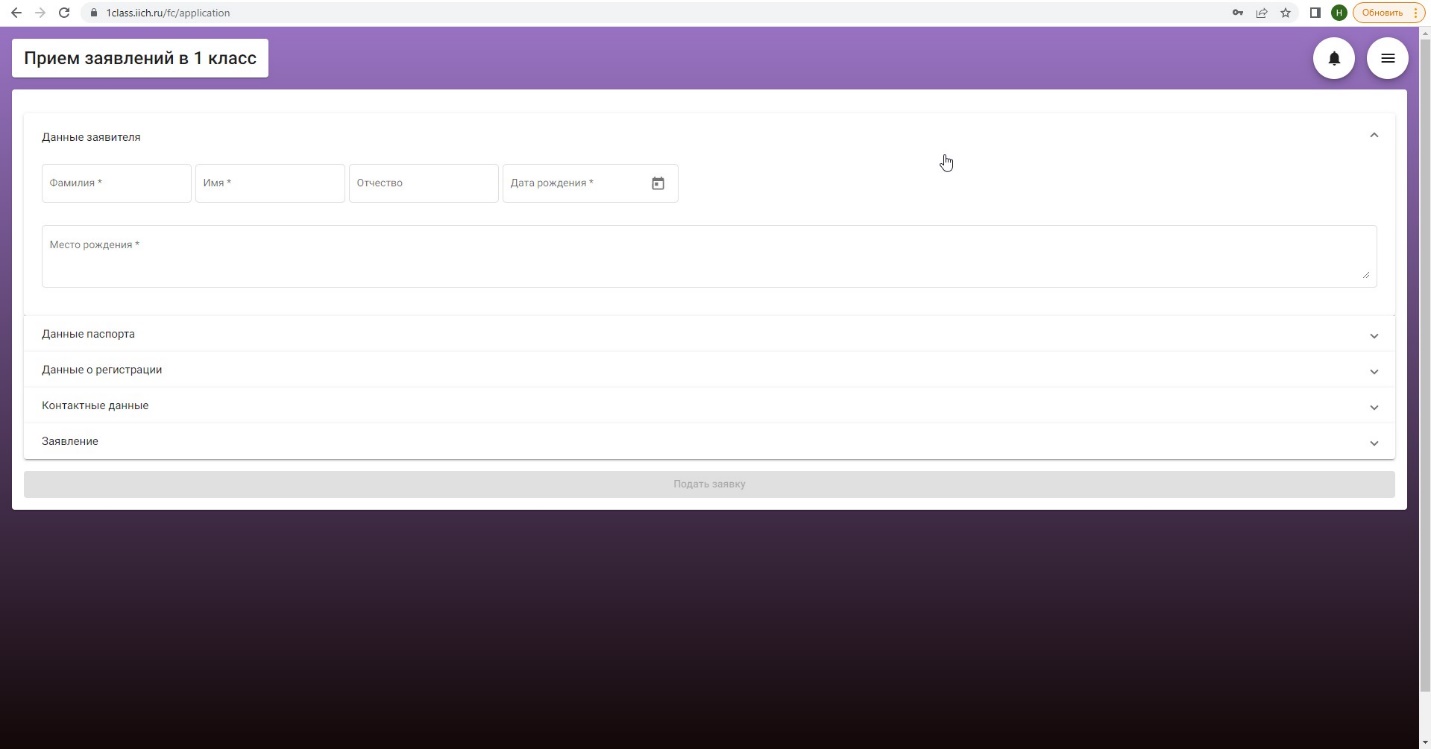 После заполнения всех обязательных полей нажимаем на кнопку «Подать заявку».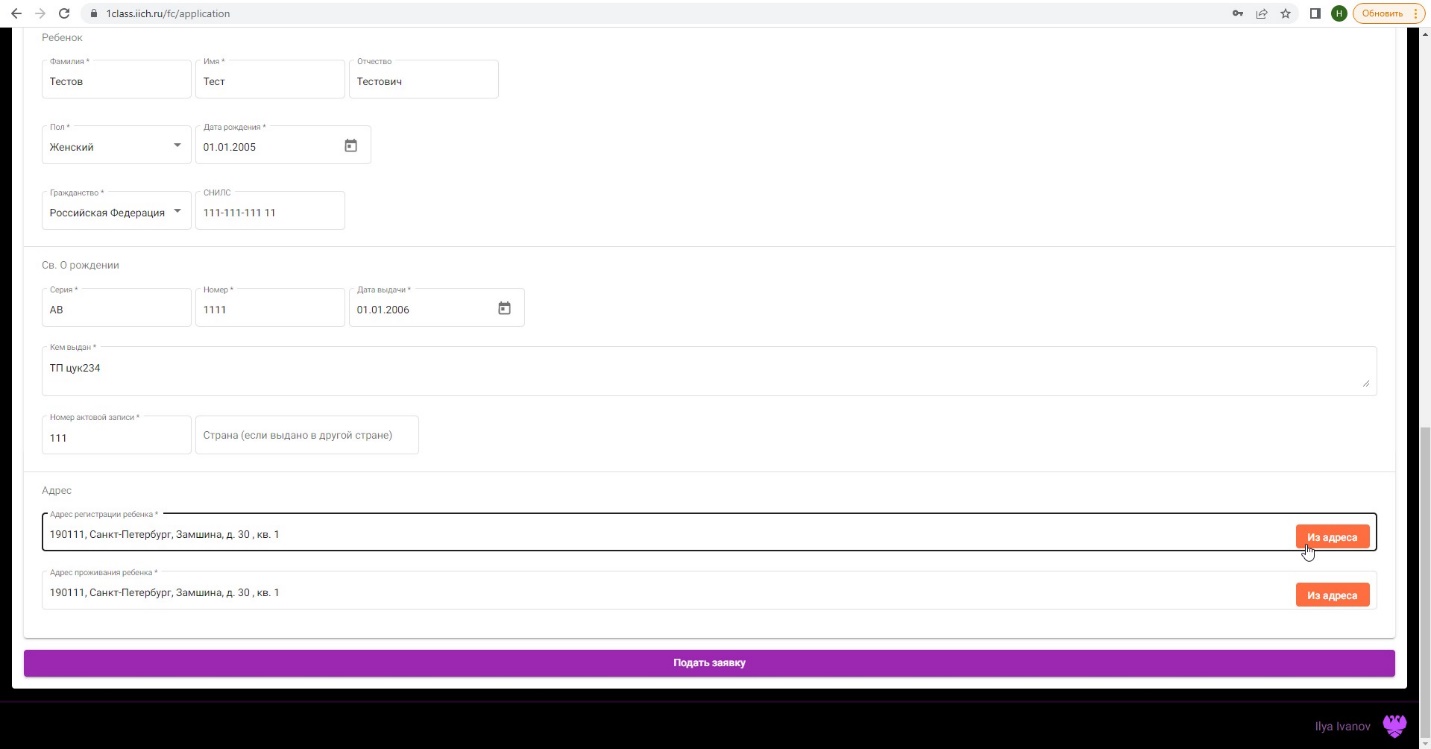 Появится сообщение о результате загрузки заявления. Теперь оно появится в общем списке, а также на портале «Петербургское образование» для дальнейшей работы.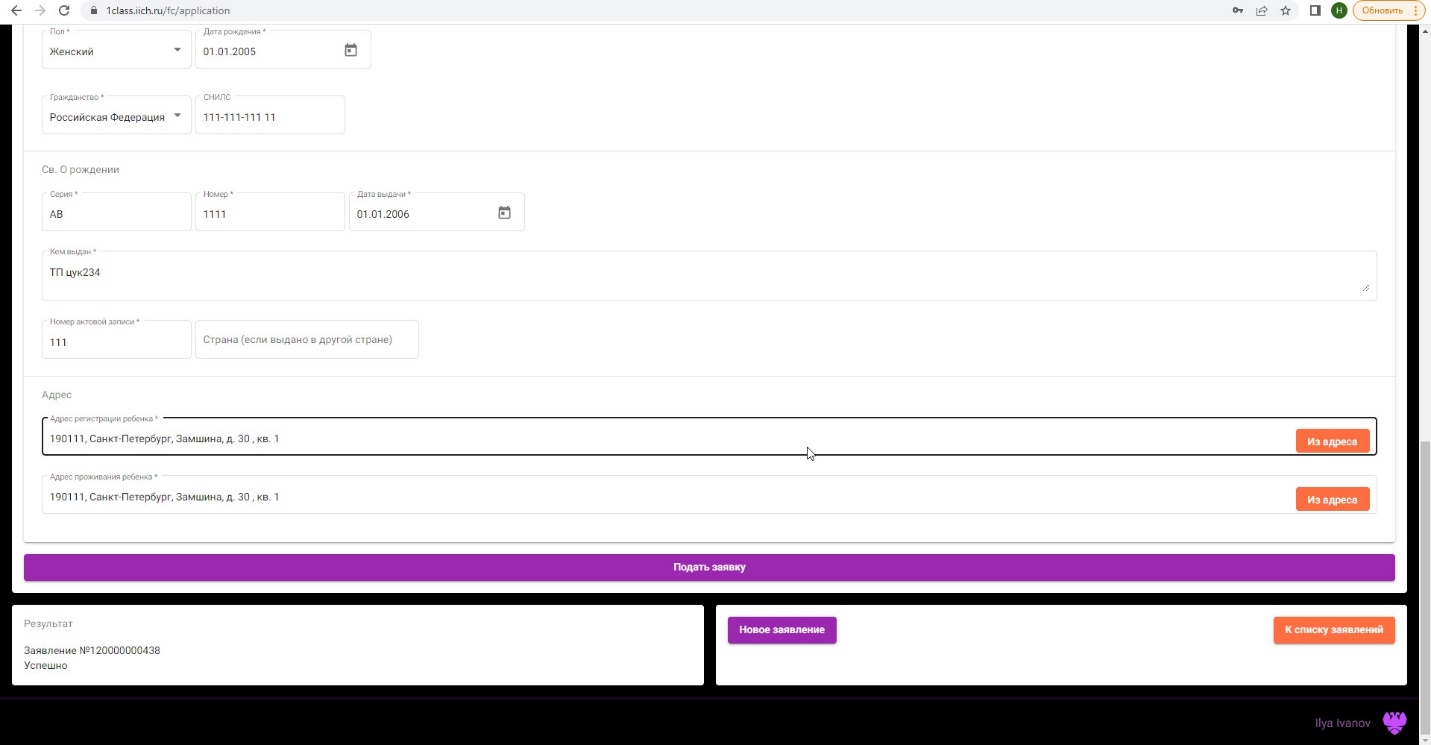 При нажатии на кнопку «К списку заявлений» отобразится список тех заявлений, которые были внесены через АРМ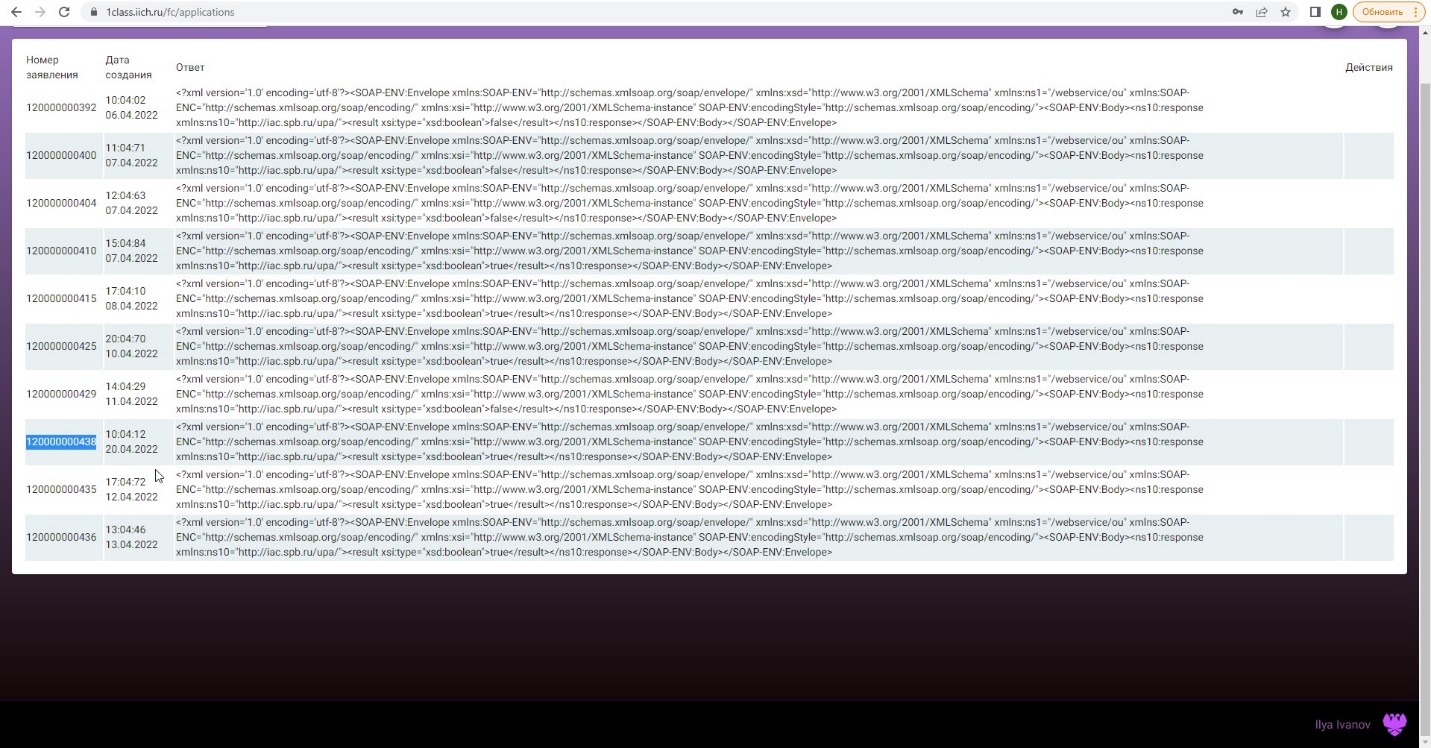 В случае отказа системы в принятии заявления (дубль, неправильное заполнение) АРМ выдаст негативный статус загрузки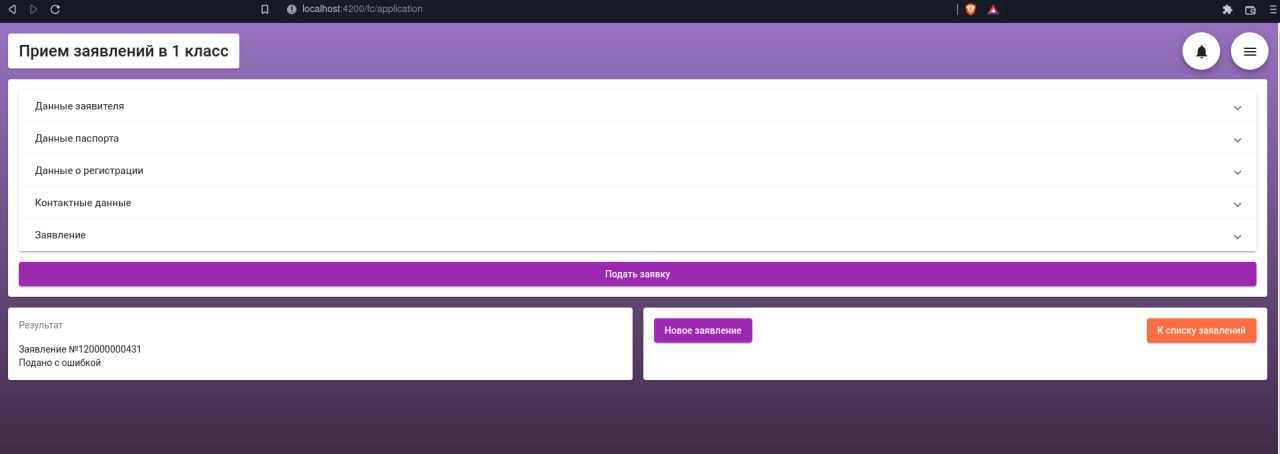 Дальнейшая работа по заявлению, его рассмотрение, изменение статусов проходит на портале «Петербургское образование». АРМ предназначен только для ввода полученных заявлений в систему.